Squirrel class are at the beach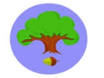 You could have:Sun creamTowelsBuckets & spadesSun glassesReading booksIce cream cone themed itemsLollypop mouldsShellsPlease can you add to our Class Raffle Box?